Importing Data From DataDirector Into SkywardAfter administering and analyzing data within DataDirector, many teachers would like to import the overall score into Skyward for reporting purposes. This tutorial explains how to take data from DataDirector and import it into Skyward.Select Summary Assessment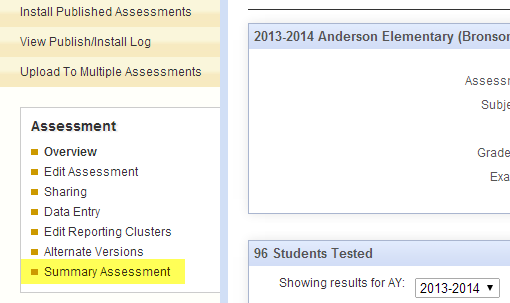 Select “Make This a Report”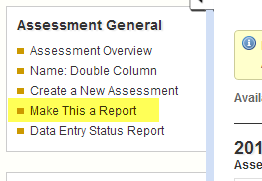 Select Modify Columns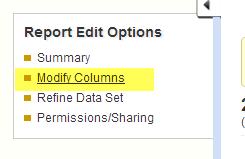 Select “Click Here to Add Another Report Column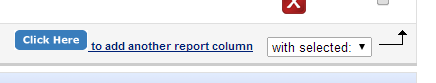 Select Demographics and then General Demographics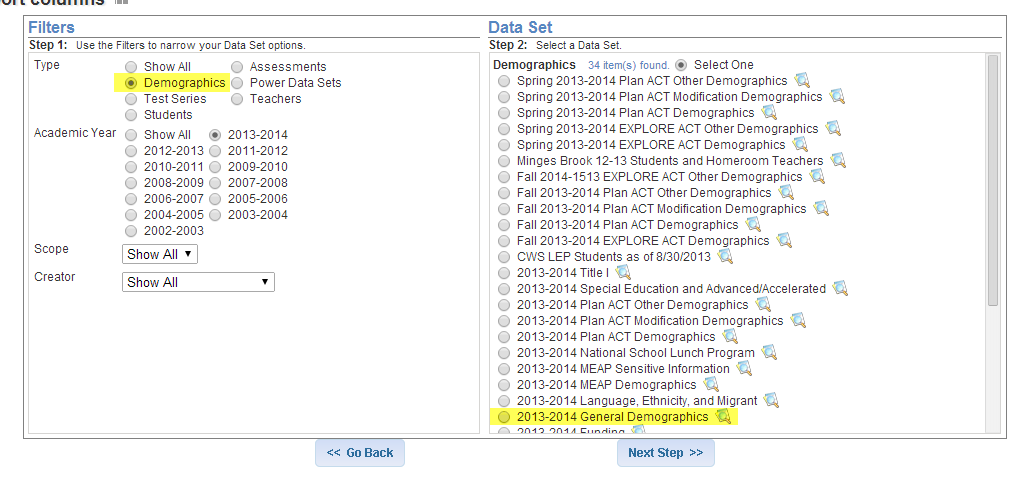 Select Local Student ID and Click “Next Step”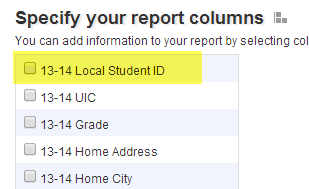 Select Modify ColumnsRearrange ColumnsWhen importing data, the format should be Last Name, First Name, Local Student ID, Total Score.Identify the column that contains the overall score you’d like to import. Label that column Total Score.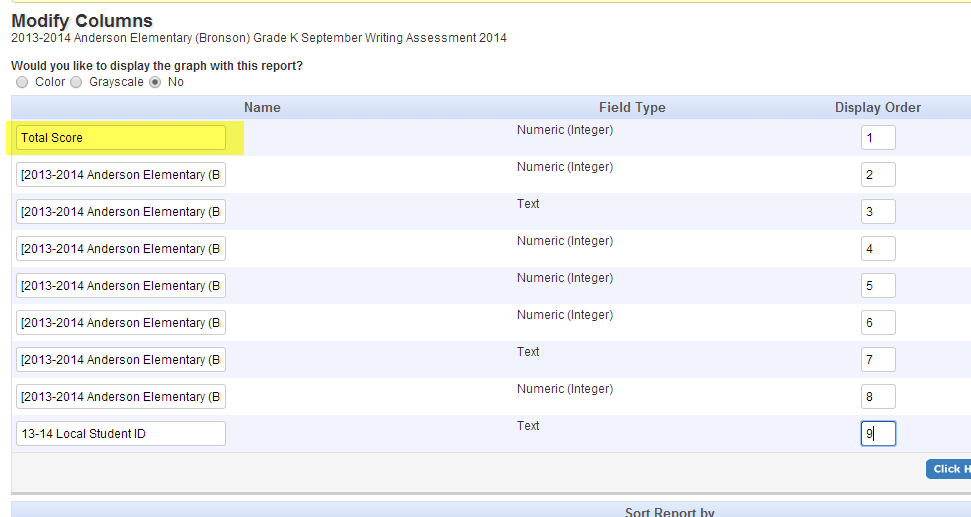 Identify the column that contains the local student ID. Label that column Skyward ID.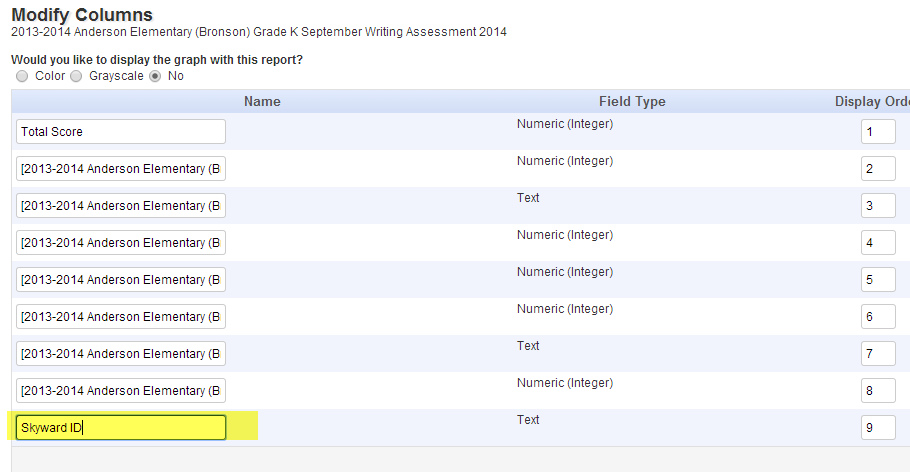 Delete the remaining columns.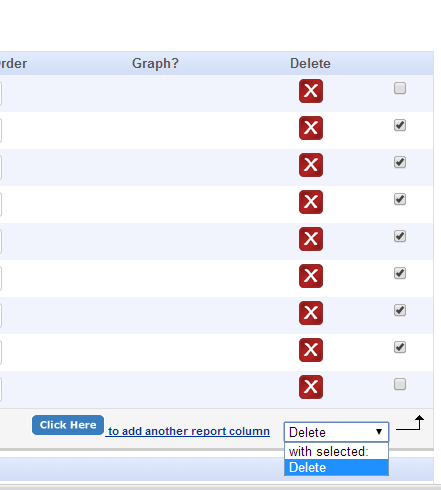 Reorder the columns so that Skyward ID is in position 1 and Total Score is in position 2.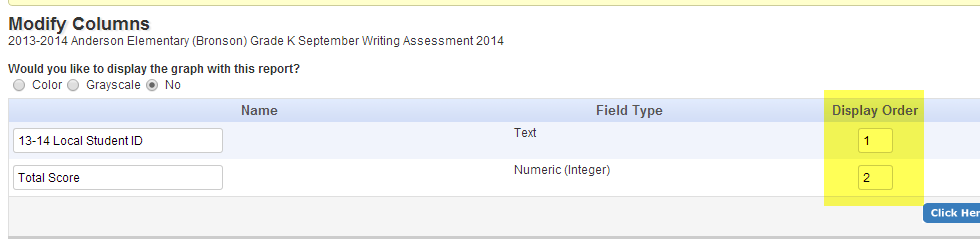 Select the Excel Icon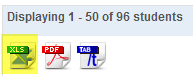 Select “Click Here”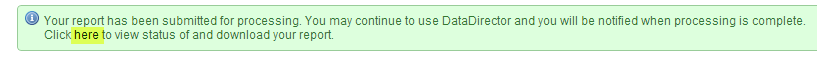 Select the Excel Icon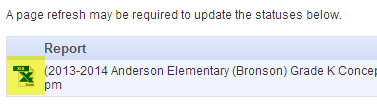 You now have an Excel file that you can import into Skyward. For the remaining steps, please click the link below and being watching at the 8:50 mark.http://youtu.be/vqnDnuEp9PE?t=8m54s